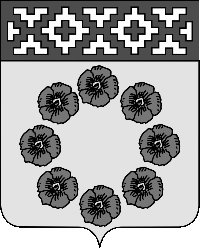 Администрация Пестяковского муниципального района Ивановской области 155650    р.п. Пестяки   ул. Ленина 4                      E-mail: rayadm01@mail.ru ; www.pestyaki.ru «    » декабря 2021 г.     №                                                                                           Совет Пестяковского                                                                                              городского поселения                                                                                Ивановской области	Гоголеву А.В.Уважаемый Александр Валерьевич!Администрация Пестяковского муниципального района направляет Вам представление к проекту решения Совета Пестяковского городского поселения «О внесении изменений и дополнений в решение Совета Пестяковского городского поселения от 17.12.2020г. № 44 «О бюджете Пестяковского городского поселения на 2021 год и на плановый период 2022 и 2023 годов».В соответствии с Бюджетным кодексом Российской Федерации, Бюджетным процессом Пестяковского городского поселения от 24.03.2016г. № 67 внесены следующие изменения и дополнения.        Доходы увеличены на 1 465 046,47 руб., расходы уменьшены на 2 521 108,85 руб., дефицит составил 2 465 805,05 руб.ДоходыОбщий объем доходов по главному администратору доходов «015 Администрация Пестяковского муниципального района» увеличены на 1 465 046,47 руб., из них:- налог на доходы физических лиц с доходов, источником которых является налоговый агент, за исключением доходов, в отношении которых исчисление и уплата налога осуществляются в соответствии со статьями 227, 227.1 и 228 Налогового кодекса Российской Федерации увеличен на 1 400 000,00 рублей, в связи с увеличение МРОТ с 01.01.2021 года и индексацией заработной платы с 01.10.2021 года; - налог на доходы физических лиц с доходов, полученных от осуществления деятельности физическими лицами, зарегистрированными в качестве индивидуальных предпринимателей, нотариусов, занимающихся частной практикой, адвокатов, учредивших адвокатские кабинеты, и других лиц, занимающихся частной практикой в соответствии со статьей 227 Налогового кодекса Российской Федерации уменьшен на 33 843,53 рублей;- доходы, получаемые в виде арендной платы за земельные участки, государственная собственность на которые не разграничена и которые расположены в границах городских поселений, а также средства от продажи права на заключение договоров аренды указанных земельных участков уменьшен на 44 000,00 рублей;- прочие доходы от оказания платных услуг (работ) получателями средств бюджетов городских поселений (Администрация Пестяковского муниципального района) увеличен на 204 100,00 рублей, в связи с увеличением сбора платежей от ярмарки;- прочие доходы от оказания платных услуг (работ) получателями средств бюджетов городских поселений (МУ «Дом культуры», МУ «Библиотека», МУ «Дом ремесел» бюджета Пестяковского городского поселения) уменьшено на 115 210,00 рублей, в связи с запретом на проведения культурно-массовых мероприятий из-за пандемии COVID-19;- доходы от продажи земельных участков, государственная собственность на которые не разграничена и которые расположены в границах городских поселений уменьшены на 22 000,00 рублей, (на выставленные для продажи земельные участки не поданы заявки);- прочие неналоговые доходы бюджетов городских поселений увеличены на 76 000,00 рублей от поступления платежей за наем жилых помещений.                  Соответственно внесены изменения в приложение № 2 «Доходы бюджета Пестяковского городского поселения по кодам классификации доходов бюджета на 2021 год плановый период 2022 и 2023 годов», приложение № 4 «Источники внутреннего финансирования дефицита бюджета Пестяковского городского поселения на 2021 год и на плановый период 2022 и 2023 годов». Расходы.Общий объем расходов на реализацию муниципальных программ Пестяковского городского поселения на 2021 год уменьшен на 2 521 108,85 руб.1. Муниципальная программа «Комплексное развитие систем коммунальной инфраструктуры в Пестяковском городском поселении» уменьшена на сумму                1 704 571,22 руб.Подпрограмма «Обеспечение населения Пестяковского городского поселения чистой питьевой водой» уменьшена на сумму 44 784,71 руб., по проведению дезинфекции колодцев в результате проведенного электронного аукциона и оплате налога на имущество в связи с уменьшением остаточной стоимости шахтных колодцев.Подпрограмма «Благоустройство территории Пестяковского городского поселения» уменьшена на 736 614,65 руб., в связи со сложившейся экономии от проведенных электронных аукционов:- на вывоз веток, уборку перестойных деревьев на сумму 144 841,84 руб.;- от уборки ТКО на территории кладбища на сумму 20 348,92 руб.;- от размещения уличных светильников в сумме 15 648,94 руб.;- от заключения договоров ГПХ по благоустройству в сумме 55 774,95 руб.;Мероприятие «Расходы и услуги, связанные с проведением праздничных мероприятий» уменьшено на сумму 500 000,00 руб. Средства были утверждены 23.11.2021 года на приобретение искусственной елки и гирлянды, но в результате отсутствия возможности подготовить техническое задание и отыграть электронный аукцион в 2021 году данные средства возвращены в бюджет.  Подпрограмма «Ремонт и содержание дорог общего пользования Пестяковского городского поселения» уменьшена на 721 707,47 руб. в связи со сложившейся экономии от проведенных электронных аукционов, в том числе:- от проведения строительного контроля автомобильных дорог в сумме 70 805,32 руб.;- от проведения государственной экспертизы проектно-сметной документации на проведение ремонта автомобильных дорог общего пользования в сумме 22 000,00 руб.;- по приобретению и установке дорожных знаков на сумму 80,00 руб.;- по расчистке дорог общего пользования Пестяковского городского в сумме 251 521,20 руб.Мероприятие «Ремонт дорог общего пользования Пестяковского городского поселения в рамках средств дорожной деятельности» уменьшены на 377 300,95 руб. из-за отсутствия смет.Подпрограмма «Ремонт и содержание муниципального жилого фонда Пестяковского городского поселения» уменьшена на 12 031,39 руб. из них, по проведению капитального ремонта муниципального жилого фонда Пестяковского городского поселения» на 3 275,03 руб. и по оплате взносов за капитальный ремонт общедомового имущества Пестяковского городского поселения на сумму 8 756,36 руб. в связи с отсутствием счетов на оплату по взносам.Подпрограмма «Энергоэффективность и энергосбережение в Пестяковском городском поселении» уменьшена на 189 433,00 руб. по мероприятию «Энергосбережению и повышению энергетической энергоэффективности» (в связи со сложившейся экономией денежных средств от проведения электронных аукционов на приобретение уличных светильников и разработки схем водоснабжения.).2. Муниципальная программа «Управление муниципальным имуществом, земельными ресурсами и градостроительной деятельностью на территории Пестяковского городского поселения» уменьшена на 564 022,34 руб., в том числе:- мероприятие «Изготовление технической документации на объекты муниципальной недвижимости и межевания земельных участков» уменьшено на 422 000,00 руб. (сложилась экономия по проведению торговой процедуры по межеванию земельных участков и от утверждению генерального плана застройки и плана землепользования); - мероприятие по оформлению бесхозного имущества» уменьшено на 25 000,00 руб. (экономия от топографической съемки);- мероприятия по оценке имущества уменьшены на 41 062,50 руб. т.к. линии электропередач на продажу не выставлялись; - мероприятие по ликвидации борщевика Сосновского на территории Пестяковского городского поселения уменьшено на 75 959,84 руб. в связи со сложившейся экономией от проведенного электронного аукциона.3. Муниципальная программа «Организация деятельности органов местного самоуправления Пестяковского городского поселения» уменьшена на 3 927,29 руб. в связи с отсутствием потребности в данных средствах.4. Муниципальная программа «Обеспечение безопасности жизнедеятельности в Пестяковском городском поселении» уменьшена на 209 260,60 руб.Подпрограмма «Пожарная безопасность» уменьшена на сумму 161 260,60 руб., из них:- на 588,00 руб. уменьшен налог на имущество, - на 160 000,00 руб. не проведены работы по оборудованию источников противопожарного водоснабжения ввиду отсутствия сметы;- на 672,60 руб. уменьшены мероприятия по содержанию противопожарной сигнализации.Подпрограмма «Предупреждение и ликвидация последствий ЧС и ГО» уменьшена на сумму 48 000,00 руб., по исследованию дна озера «Пестяковское» на территории Пестяковского городского поселения, т.к. данная услуга ООО «Эдельвейс» была предоставлена бесплатно.5.  Муниципальная программа «Развитие культуры на территории Пестяковского городского поселения» уменьшена на сумму 39 327,40 руб.Подпрограмма «Организация и проведение культурно-массовых мероприятий» по мероприятию «Расходы на содержание Муниципального учреждения «Пестяковский дом культуры» уменьшена на 100 000,00 руб. Экономия сложилась в связи с уменьшением цены контракта по составлению проектно-сметной документации;Подпрограмма «Развитие библиотечного дела» увеличена на 60 672,60 руб., на оплату счетов за потребленную теплоэнергию административного здания муниципального учреждения «Библиотека» с сентября 2021 года. Представлять проект решения Совета Пестяковского городского поселения «О внесении изменений в бюджет Пестяковского городского поселения на 2021 год и на плановый период 2022 и 2023 годов» на заседании Совета будет начальник Финансового отдела И. Е. Тюрикова.ГлаваПестяковского муниципального района                                                                   А. В. Мановский